Madame, Monsieur,En complément de la Lettre collective TSB 12/20 du 6 juillet 2021, vous trouverez ci-joint des informations complémentaires relatives à un changement de date de la séance d'information à l'intention des nouveaux délégués.–	La séance d'information à l'intention des nouveaux délégués sera organisée conjointement avec celle prévue pour la Commission d'études 5 de l'UIT-T et aura lieu de manière virtuelle le 27 septembre 2021 de 11 h 00 à 13 h 00, heure de Genève. Vous trouverez de plus amples informations à l'adresse: https://www.itu.int/en/ITU-T/studygroups/2017-2020/20/Pages/newcomers-session/202110.aspx.Je vous souhaite des réunions constructives et agréables.Veuillez agréer, Madame, Monsieur, l'assurance de ma considération distinguée.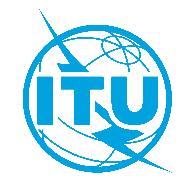 Union internationale des télécommunicationsBureau de la Normalisation des TélécommunicationsUnion internationale des télécommunicationsBureau de la Normalisation des TélécommunicationsGenève, le 4 août 2021Genève, le 4 août 2021Réf.:Addendum 1 à la 
Lettre collective TSB 12/20CE 20/CBAddendum 1 à la 
Lettre collective TSB 12/20CE 20/CB–	Aux Administrations des États Membres de l'Union; –	aux Membres du Secteur UIT-T; –	aux Associés de l'UIT-T participant aux travaux de la Commission d'études 20;–	aux établissements universitaires participant aux travaux de l'UIT–	Aux Administrations des États Membres de l'Union; –	aux Membres du Secteur UIT-T; –	aux Associés de l'UIT-T participant aux travaux de la Commission d'études 20;–	aux établissements universitaires participant aux travaux de l'UITTél.:+41 22 730 6301+41 22 730 6301–	Aux Administrations des États Membres de l'Union; –	aux Membres du Secteur UIT-T; –	aux Associés de l'UIT-T participant aux travaux de la Commission d'études 20;–	aux établissements universitaires participant aux travaux de l'UIT–	Aux Administrations des États Membres de l'Union; –	aux Membres du Secteur UIT-T; –	aux Associés de l'UIT-T participant aux travaux de la Commission d'études 20;–	aux établissements universitaires participant aux travaux de l'UITFax:+41 22 730 5853+41 22 730 5853–	Aux Administrations des États Membres de l'Union; –	aux Membres du Secteur UIT-T; –	aux Associés de l'UIT-T participant aux travaux de la Commission d'études 20;–	aux établissements universitaires participant aux travaux de l'UIT–	Aux Administrations des États Membres de l'Union; –	aux Membres du Secteur UIT-T; –	aux Associés de l'UIT-T participant aux travaux de la Commission d'études 20;–	aux établissements universitaires participant aux travaux de l'UITE-mail:tsbsg20@itu.inttsbsg20@itu.int–	Aux Administrations des États Membres de l'Union; –	aux Membres du Secteur UIT-T; –	aux Associés de l'UIT-T participant aux travaux de la Commission d'études 20;–	aux établissements universitaires participant aux travaux de l'UIT–	Aux Administrations des États Membres de l'Union; –	aux Membres du Secteur UIT-T; –	aux Associés de l'UIT-T participant aux travaux de la Commission d'études 20;–	aux établissements universitaires participant aux travaux de l'UITWeb:https://www.itu.int/go/tsg20https://www.itu.int/go/tsg20–	Aux Administrations des États Membres de l'Union; –	aux Membres du Secteur UIT-T; –	aux Associés de l'UIT-T participant aux travaux de la Commission d'études 20;–	aux établissements universitaires participant aux travaux de l'UIT–	Aux Administrations des États Membres de l'Union; –	aux Membres du Secteur UIT-T; –	aux Associés de l'UIT-T participant aux travaux de la Commission d'études 20;–	aux établissements universitaires participant aux travaux de l'UITObjet:Séance d'information commune à l'intention des nouveaux délégués de la CE 5 de l'UIT-T et de la CE 20 de l'UIT-TSéance d'information commune à l'intention des nouveaux délégués de la CE 5 de l'UIT-T et de la CE 20 de l'UIT-TSéance d'information commune à l'intention des nouveaux délégués de la CE 5 de l'UIT-T et de la CE 20 de l'UIT-TSéance d'information commune à l'intention des nouveaux délégués de la CE 5 de l'UIT-T et de la CE 20 de l'UIT-TChaesub Lee
Directeur du Bureau de la normalisation 
des télécommunications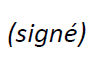 CE 20 de l'UIT-T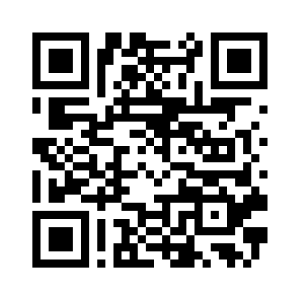 Chaesub Lee
Directeur du Bureau de la normalisation 
des télécommunicationsInformations les plus récentes concernant la réunion